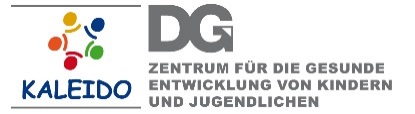 Sehr geehrte Eltern,da in der Schule Ihres Kindes seit einiger Zeit Läuse herrschen, wurden heute, am …………………………… alle Kinder der Klasse Ihres Kindes durch die Krankenpflegerin unseres Zentrums Kaleido-DG auf Läuse und Nissen untersucht.Folgende Feststellung wurde bei Ihrem Kind gemacht:	O	Ihr Kind ist heute läuse- und nissenfrei Damit es so bleibt, bitten wir Sie, in den nächsten vier Wochen die Haare Ihres Kindes täglich zu überprüfen. Sollten Sie Läuse oder Nissen entdecken, bitten wir Sie, die Schulleitung zu informieren und unverzüglich mit der Behandlung zu beginnen.Hierzu finden Sie alle praktischen Tipps auf einem Informationsblatt „DIE LÄUSE SIND LOS – Was ist bei Läusebefall zu tun?“, das Sie bei der Schulleitung erhalten oder unter www.dglive.be herunterladen können.	O	Ihr Kind hat Läuse und/oder NissenWir bitten Sie, unverzüglich mit der Behandlung zu starten. Sollten Sie allerdings schon damit begonnen haben, führen Sie diese bitte genau nach Vorschriften durch.In der Anlage finden Sie das Informationsblatt „DIE LÄUSE SIND LOS – Was ist bei Läusebefall zu tun?“. Bitte befolgen Sie die Ratschläge genau!Sobald Sie die Behandlung gestartet haben (Nasskämmmethode und erste Anwendung eines Mittels zur Läusebekämpfung) darf Ihr Kind die Schule wieder besuchen. Bitte füllen Sie den unteren Abschnitt dieses Formulars aus und geben Sie es Ihrem Kind mit zur Schule. Um diese unangenehme Plage so schnell wie möglich zu bekämpfen, bitten wir Sie, die Behandlung und die nachfolgende Überprüfung der Haare ernst zu nehmen und konsequent durchzuführen.Sollten Sie Fragen haben, können Sie uns gerne unter folgender Telefonnummer kontaktieren:Wir danken Ihnen für Ihre Zusammenarbeit.Ihr Kaleido-TeamBitte ausfüllen, falls Ihr Kind Läuse und/oder Nissen hat und Abschnitt mit zur Schule gebenIch Unterzeichnete(r), ……………………………………………………………………… bestätige, dass mein Kind die Erst-Behandlung gegen Läuse erhalten hat und eine Nachbehandlung erhalten wird.Name und Vorname des Kindes: ……………………………………………………………………………..………………..Schule und Klasse: ………………………………………………………………………………………………………………..……Datum des Beginns der Behandlung: …………………………………………………………………………………………Name des verwendeten Produktes: ……………………………………………………………………………………………Unterschrift: …………………………………………………		Datum: …………………………………………. KALEIDO-DG Eupen:Neustraße 594700 EupenTel.: 087/74.25.22E-Mail: eupen@kaleido-dg.bewww.kaleido-dg.be KALEIDO-DG Kelmis:Parkstraße 324720 KelmisTel.: 087/65.89.58E-Mail: kelmis@kaleido-dg.bewww.kaleido-dg.be KALEIDO-DG Büllingen/BütgenbachWirtzfelder Weg 6a4750 BütgenbachTel.:  080/44.52.83E-Mail: buetgenbach@kaleido-dg.bewww.kaleido-dg.be KALEIDO-DG St. VithEifel-Ardennen-Sr. 364780 St. VithTel.:  080/40.30.20E-Mail: st.vith@kaleido-dg.bewww.kaleido-dg.be